Hamlin Mat Madness Youth Wrestling TournamentSunday, December 31st, 2017Hamlin Education CenterWeigh In: 11-12:30Start Time: 1pm	Divisions:  6 & under through 13-14	Trophies for 1st        Medals for 2nd, 3rd, 4th 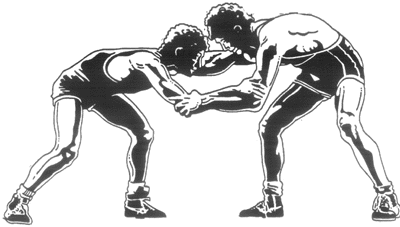 Concessions availableQuestions?? Contact Rod St. Pierre 605-868-2961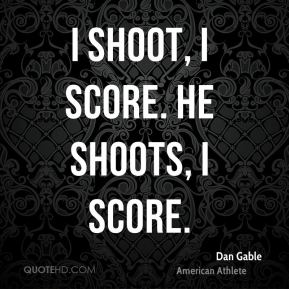 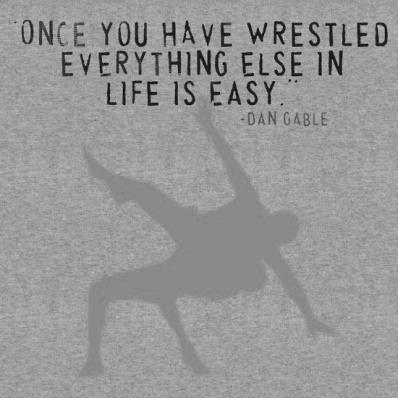 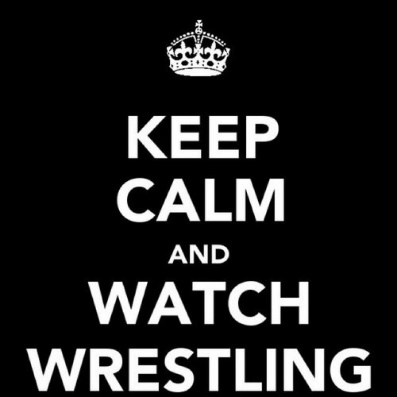 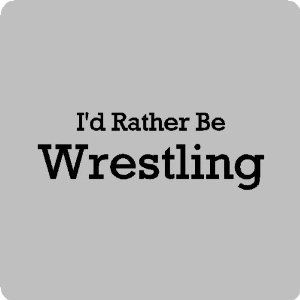 Address:44577 188th Street Hayti, SD 57241(From Hayti: 4 miles west on 188th St; From SD Hwy 28: 5 miles north on 446th Ave; From SD Hwy 22: 7 miles south on 446th Ave)